ПРОВЕРКА В ОТНОШЕНИИ ООО  «Городок»В Госжилинспекцию поступило обращение от жителей дома № 19 по ул. Катукова г. Липецка по вопросу ненадлежащего содержания тротуарной плитки и частичное повреждение цоколя по периметру указанного дома.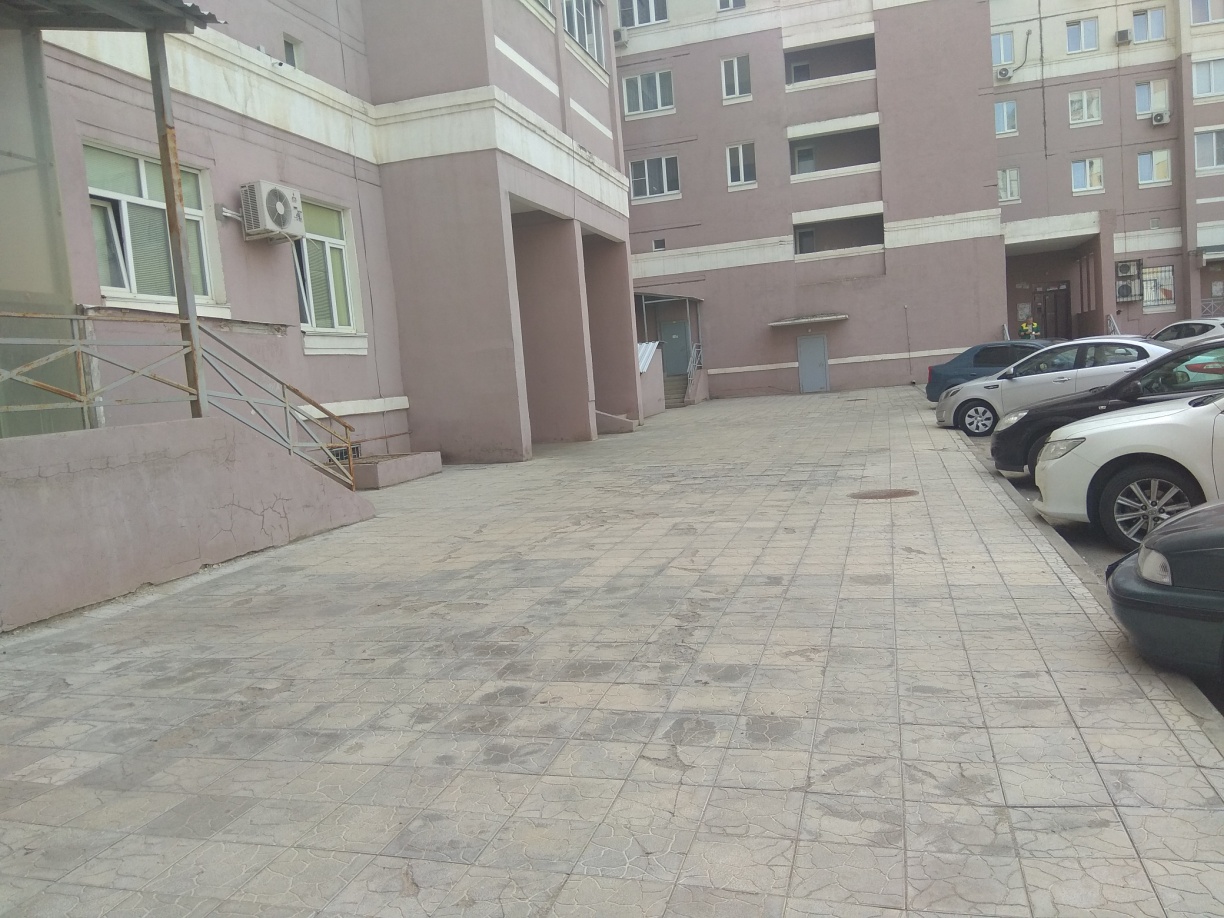 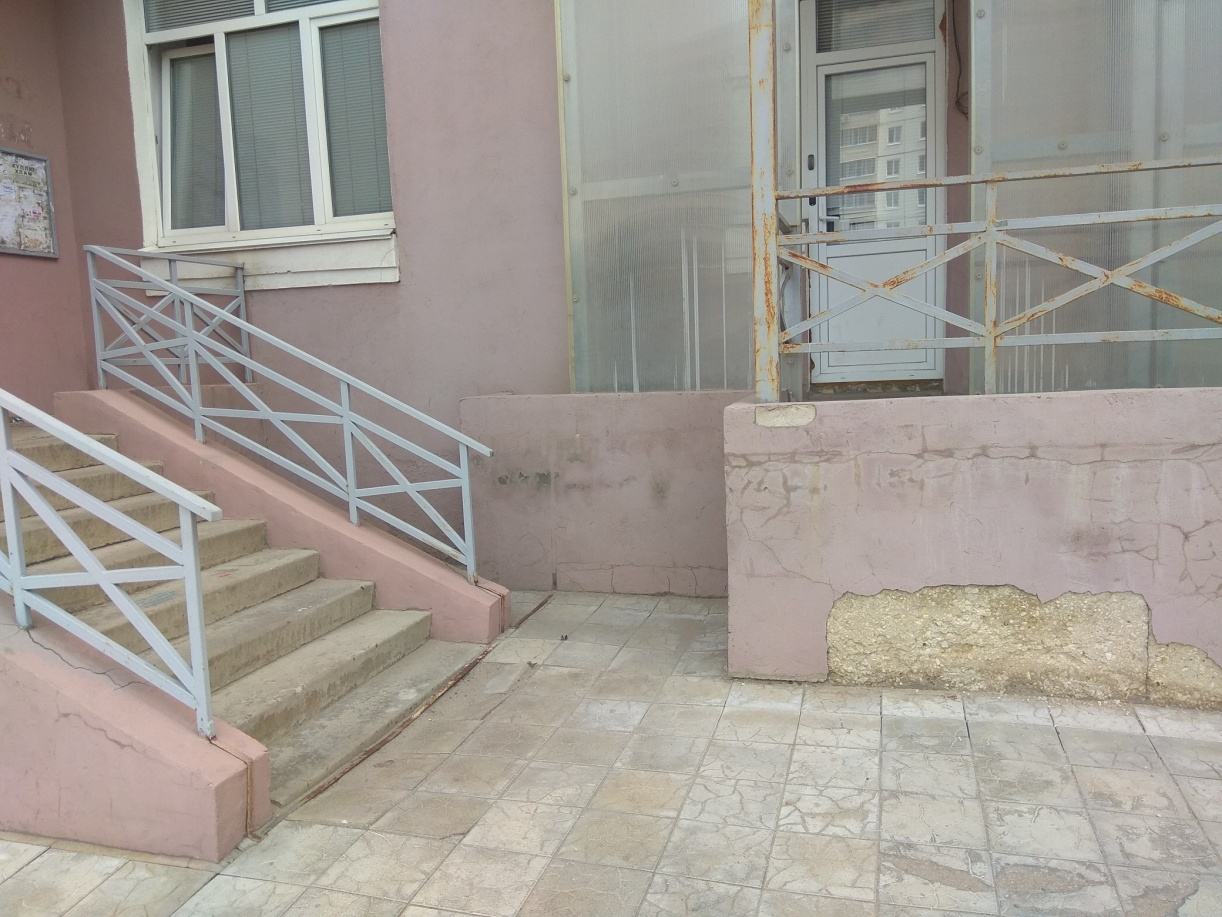 Госжилинспекцией  проведена внеплановая проверка, по результатам которой ООО «Городок» выдано предписание об устранении выявленных нарушений.В настоящее время, указанное предписание выполнено. Управляющей компанией ООО  «Городок» произведены работы по устранению выявленных нарушений по адресу: г. Липецк, ул. Катукова, д.19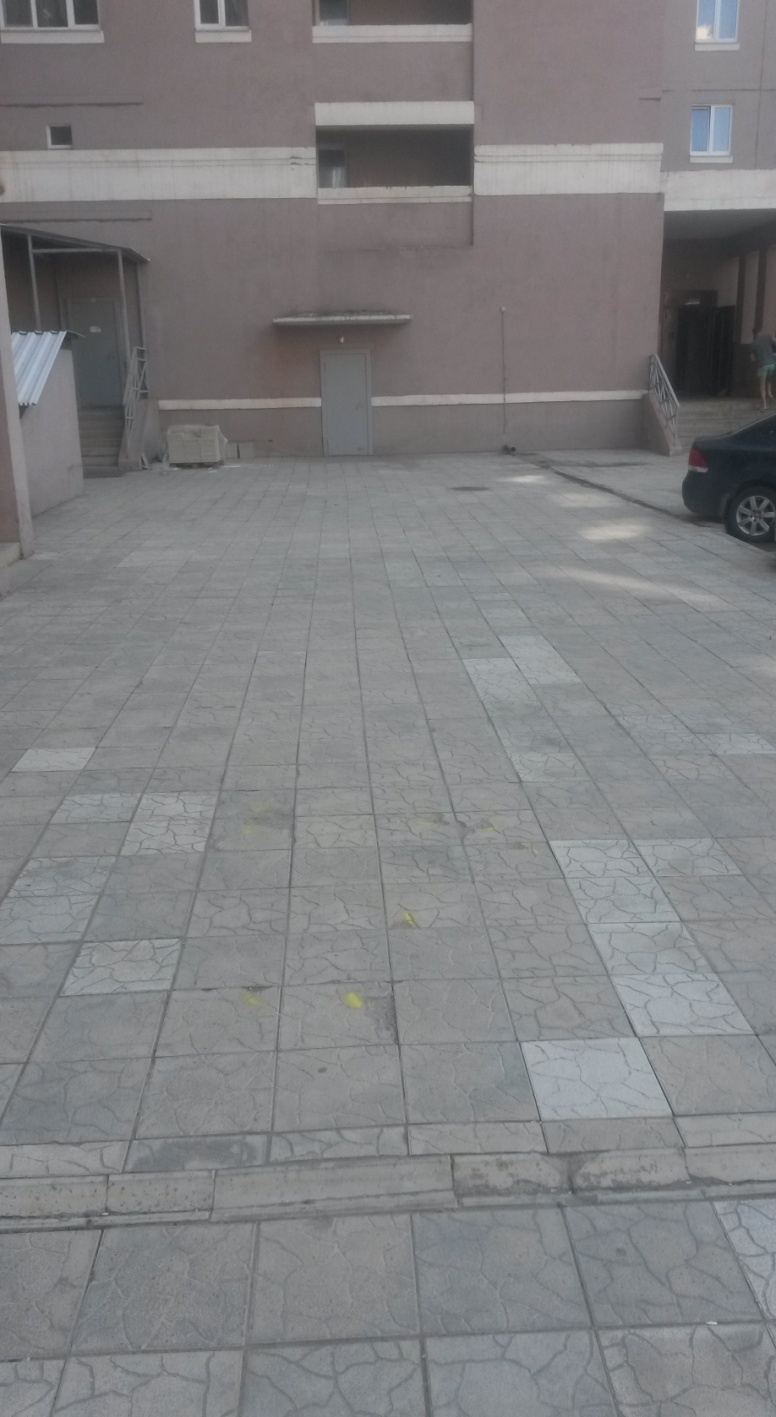 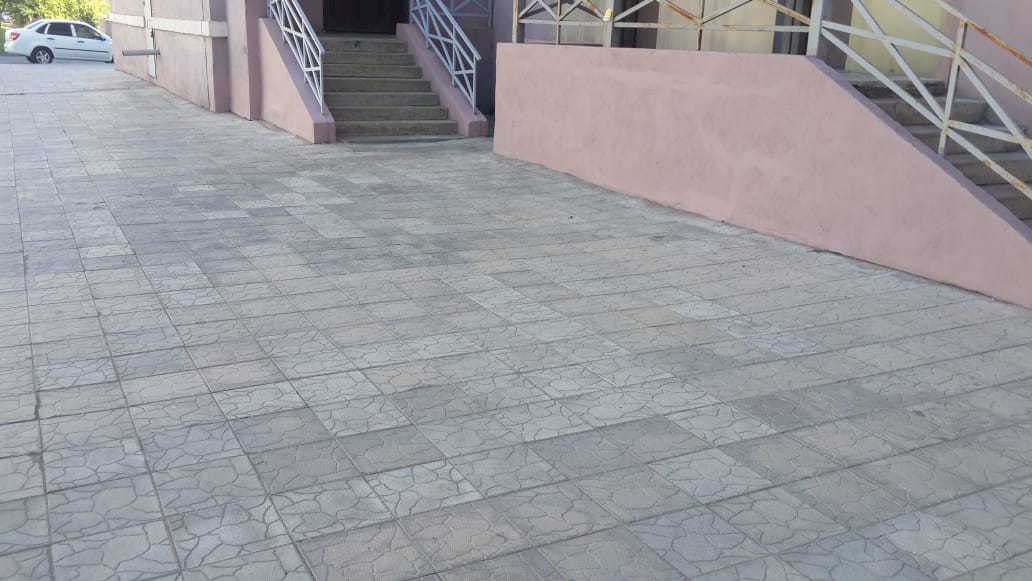 